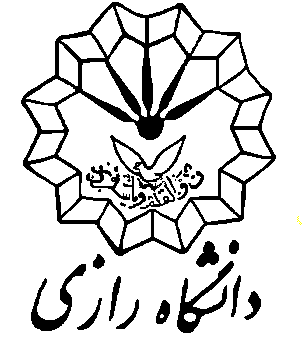                      دانشکده دامپزشکی                                               فرم تسویه حساب پژوهانهتوجه: :همکاران محترم عضو هیات علمی حداکثر تا 15 اسفندماه نسبت به تسویه حساب مبالغ برداشت شده اقدام نمایند. در غیراینصورت، مبلغ برداشت شده جزو بدهی همکارمحترم به دانشگاه محسوب و دانشگاه مجاز است جهت تادیه مطالبات خود از هر محلی اقدام لازم را به عمل آورد به همین منظور پس از اخذ تاریخ و شماره ثبت در حسابداری، پیگیری لازم برای ثبت آن در سامانه گلستان توسط کارشناس پژوهشی پردیس بر عهده عضو محترم هیات علمی می باشد. اطلاع از وضعیت ثبت هزینه ها و مانده اعتبار پژوهانه با گزارشگیری 819 و 719 در سامانه گلستان پژوهشی قسمت مبالغ و هزینه های اعتبار ویژه، اعتبار ویژه پژوهشی امکان پذیر می باشد.1.معاون پژوهشی و اجرایی دانشکده دامپزشکی
با احترام، به پیوست مستندات مربوط به اقلام ذیل جهت تسویه پژوهانه اینجانب براساس شیوه نامه مصوب پژوهانه، ایفاد می گردد.  اقلام مصرفی (هزینه ای) شامل:
oخرید مواد مصرفی مورد نیاز پژوهش به مبلغ ............................................. ریال
oشرکت در همایش، کارگاه و نمایشگاه داخل کشور به مبلغ ............................................. ریال
oشرکت در همایش، کارگاه و نمایشگاه خارج کشور به مبلغ ............................................. ریال
oهزینه های پرسنلی به مبلغ ............................................. ریال
oهزینه های خدمات آزمایشگاهی و کارگاهی به مبلغ ............................................. ریال
oمقاله/طرح پژوهشی به مبلغ ............................................. ریال
oسایر (لطفا ذکر گردد) به مبلغ ............................................. ریال
 اقلام غیرمصرفی (تجهیزاتی) شامل:
oخرید تجهیزات و لوازم آزمایشگاهی و کارگاهی به مبلغ ............................................. ریال
oخرید رایانه و تجهیزات جانبی به مبلغ ............................................. ریال
oهزینه های ساخت و تکمیل تجهیزات آزمایشگاهی به مبلغ ............................................. ریال
oسایر (لطفا ذکر گردد) به مبلغ ............................................. ریال             جمع کل هزینه ها: ...................................................................... ریال
نام و نام خانوادگی عضو هیات علمی:                                                        تاریخ:                            امضاء2. مسئول حسابداری دانشکده دامپزشکی
با سلام
ضمن تائید مستندات پیوست، مقتضی است نسبت به تسویه حساب مبلغ ....................... ریال از محل اعتبار پژوهانه سرکار خانم/جناب آقای
دکتر...................... اقدام فرمائید.
نام و نام خانوادگی معاون پژوهشی و اجرایی دانشکده دامپزشکی :                                   تاریخ:                         امضاء:3.  مستندات مربوط به اقلام مشروحه در بند1، جهت تسویه حساب مبلغ ..................................... ریال از محل اعتبار پژوهانه سرکار خانم/جناب
آقای دکتر .................................. دریافت و با شماره ............................... و تاریخ ............................... در این اداره ثبت گردید.
نام و نام خانوادگی حسابداری دانشکده دامپزشکی:                                     تاریخ:                                 امضاء و مهر4. یک نسخه از فرم تکمیل شده جهت ثبت تاریخ و شماره حسابداری در سامانه گلستان پژوهشی تحویل اینجانب داده شد.
نام و نام خانوادگی عضو محترم هیات علمی:                                                    تاریخ:                                              امضاء